บริการโรงแรมใบไม้เขียว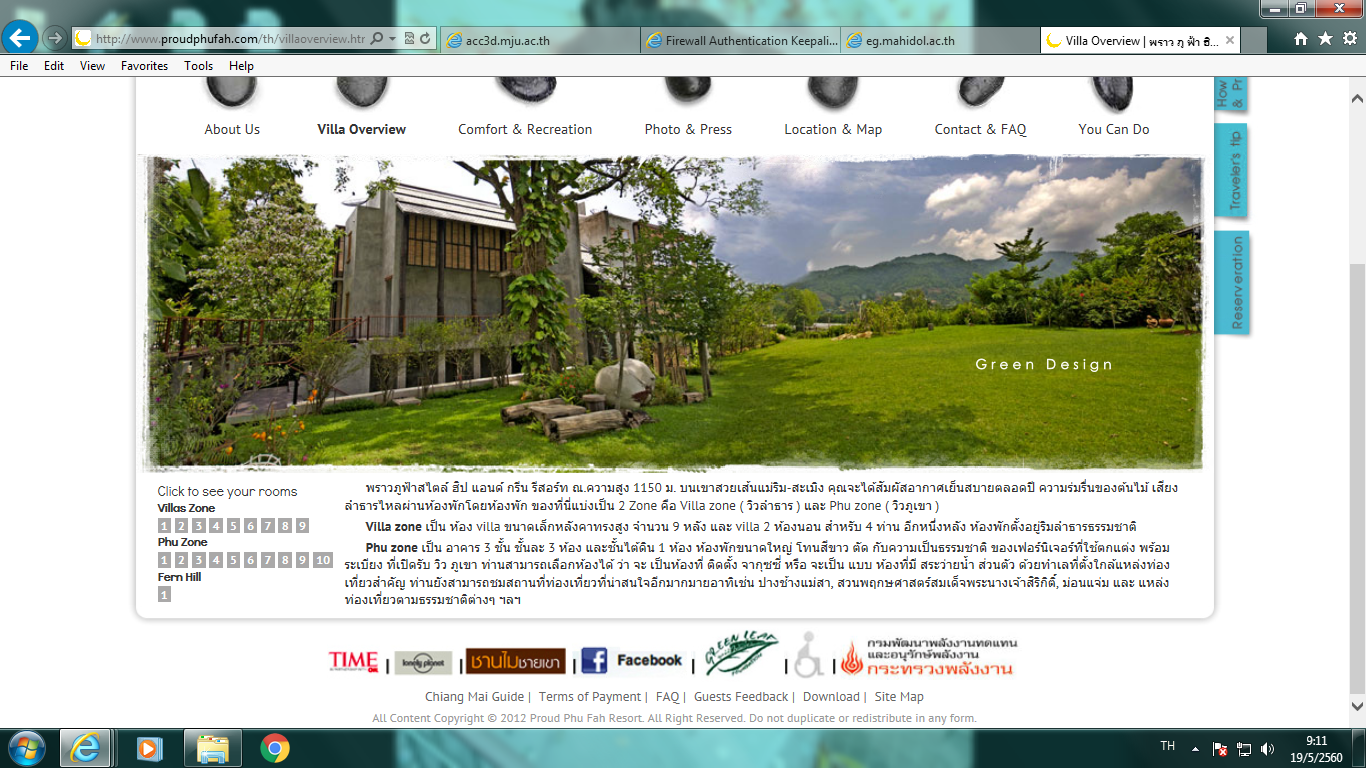 http://www.proudphufah.com